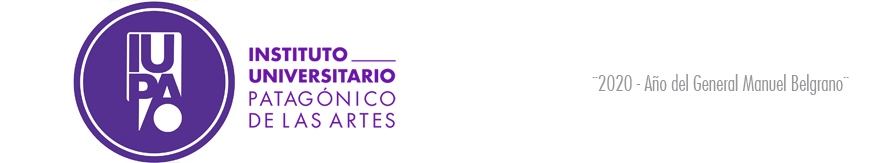 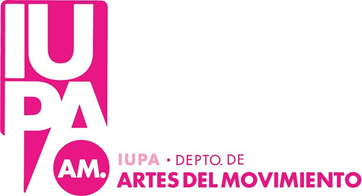  DEPARTAMENTO DE ARTES DEL MOVIMIENTODANZAS FOLKLÓRICASTURNO FEBRERO 2021PROFESORADO UNIVERSITARIO DE DANZAS FOLKLÓRICAS, TECNICATURA UNIVERSITARIA EN DANZAS FOLKLÓRICAS Y LICENCIATURA EN FOLKLORE 2021INSCRIPCIONES AL MAIL:        sguerrero@iupa.edu.arContacto: Daniela Retamal dretamal@iupa.edu.ar - Sol Guerrero sguerrero@iupa.edu.ar         1 AÑO        2 AÑO             3 AÑO          4 AÑOMATERIAQUIENES RINDENFECHAHORAPLATAFORMATRIBUNAL MÚSICAAlumnos regulares24/0215:00MEETRÍOS, IreneSERGIO, MauroHERNÁNDEZ, MatíasSuplente: CASTILLO, Maximiliano ZAPATEO IAlumnos regulares24/0217:30ZOOMCASTILLO, MaximilianoESTIVE, NahuelFORQUERA, LuisSuplente: PALMA, HéctorCOMPOSICIÓN COREOGRÁFICA IAlumnos regulares26/0218:00ZOOMMERCADO, FacundoESTIVE, NahuelABRAHAM, PaulaSuplente: BOMBARDIERI, LauraANTROPOLOGÍAAlumnos regulares23/0216:00MEETPALMA, HéctorCASTILLO, MaximilianoBOMBARDIER, LauraSuplente: LEMARCHAND, CintiaINTRODUCCIÓN AL FOLKLORE CIENCIAAlumnos regulares24/0216:00MEETDÍAZ, Florencia RAMIREZ, PaolaALARCÓN, YanetSuplente: FORQUERA, LuisORIGEN Y ANTECEDENTE DE LAS DANZAS ARGENTINASAlumnos regulares24/0214:00MEETDIAZ, Florencia LEMARCHAND, CintiaVALENZUELA, MatíasSuplente: PALMA, Héctor.DANZAS NATIVAS IAlumnos regulares22/0218:00ZOOMRETAMAL, DanielaLEMARCHAND, CintiaABRAHAM, PaulaSuplente: VALENZUELA, MatíasCULTURA Y ARTE AMERICANOAlumnos regulares26/0216:30MEETPALMA, Héctor DÍAZ, GladysBOMBARDIER, LauraSuplente: ESTIVE, NahuelINSTRUMENTOS CRIOLLOSAlumnos regulares22/029:00MEETGUEVARA, SaloméSERGIO SOSA, MauroTORRES, MatíasSuplente: CEBALLES, JonathanMATERIAQUIENES RINDENFECHAHORAPLATAFORMATRIBUNAL GUITARRA IAlumnos regulares23/029:00MEETGUEVARA, SaloméHERNÁNDEZ, MatíasCEBALLES, JonathanSuplente: TORRES, MatíasLENGUAJE MUSICAL FOLKLÓRICOAlumnos regulares25/0215:00MEETRÍOS, IreneSERGIO, MauroHERNÁNDEZ, MatíasSuplente: CASTILLO, Maximiliano DANZA CONTEMPORÁNEA IIAlumnos regulares26/0214:00ZOOMMERCADO, FacundoESTIVE, NahuelABRAHAM, PaulaSuplente: BOMBARDIERI, LauraZAPATEO IIAlumnos regulares24/0216:00ZOOMCASTILLO, MaximilianoESTIVE, NahuelFORQUERA, LuisSuplente: PALMA, HéctorCOMPOSICIÓN COREOGRÁFICA IIAlumnos regulares24/0214:00ZOOMMERCADO, FacundoESTIVE, NahuelABRAHAM, PaulaSuplente: CARRIZO, FedericoDANZAS NATIVAS IIAlumnos regulares22/0217:00ZOOMCASTILLO, MaximilianoCARRIZO, FedericoABRAHAM, PaulaSuplente: DÍAZ, FlorenciaFOLKLOREARGENTINO IAlumnos regulares23/0214:00MEETDÍAZ, Florencia ALARCÓN, Yanet CARRIZO, FedericoSuplente: DÍAZ, GladysFOLKLOREARGENTINO IIAlumnos regulares23/0216:00MEETDÍAZ, Florencia CARRIZO, FedericoALARCÓN, Yanet Suplente: DÍAZ, GladysCULTURA Y ARTE ARGENTINOAlumnos regulares26/0216:00MEETPALMA, Héctor.DIAZ, GladysBOMBARDIER, LauraSuplente: ESTIVE, NahuelDANZA Y ATUENDO ARGENTINOAlumnos regulares22/0211:00MEETRETAMAL, DanielaLEMARCHAND, Cintia DÍAZ, FlorenciaSuplente: RAMIREZ, Paola MATERIAQUIENES RINDENFECHAHORAPLATAFORMATRIBUNAL GUITARRA IIAlumnos regulares23/0210:00MEETGUEVARA, SaloméHERNÁNDEZ, MatíasCEBALLES, JonathanSuplente: Torres, MatíasPRÁCTICA ESCÉNICAAlumnos regulares25/0215:00MEETMERCADO, FacundoABRAHAM, PaulaESTIVE, NahuelSuplente: RÍOS, IreneZAPATEO IIIAlumnos regulares25/0216:00ZOOMCASTILLO, MaximilianoESTIVE, NahuelFORQUERA, LuisSuplente: PALMA, HéctorDANZA Y ATUENDO ARGENTINO IIAlumnos regulares22/0210:00MEETRETAMAL, DanielaLEMARCHAND, Cintia DÍAZ, FlorenciaSuplente: RAMIREZ, Paola PROYECCIÓN COREOGRÁFICAAlumnos regulares24/0219:00ZOOMABRAHAM, PaulaMERCADO, FacundoESTIVE, NahuelSuplente: CEBALLES, JonathanMETODOLOGÍA DELA INVESTIGACIÓNFOLKLÓRICAAlumnos regulares25/0216:00MEETALARCÓN, YanetRAMIREZ, PaolaDÍAZ, GladysSuplente: FORQUERA, LuisFOLKLORE LITERARIOAlumnos regulares25/0218:00MEETRAMIREZ, PaolaALARCÓN, YanetDÍAZ, GladysSuplente: BOMBARDIERI, Laura.  DANZAS NATIVAS IIIAlumnos regulares22/0219:00ZOOMDIAZ FlorenciaCASTILLO, MaximilianoABRAHAM, PaulaSuplente: RAMIREZ, PaolaMATERIAQUIENES RINDENFECHAHORAPLATAFORMATRIBUNAL FOLKLORE APLICADOAlumnos regulares25/0217:00MEETRAMIREZ, Paola ALARCÓN, Yanet PALMA, Héctor Suplente: DÍAZ, Florencia